บันทึกข้อความ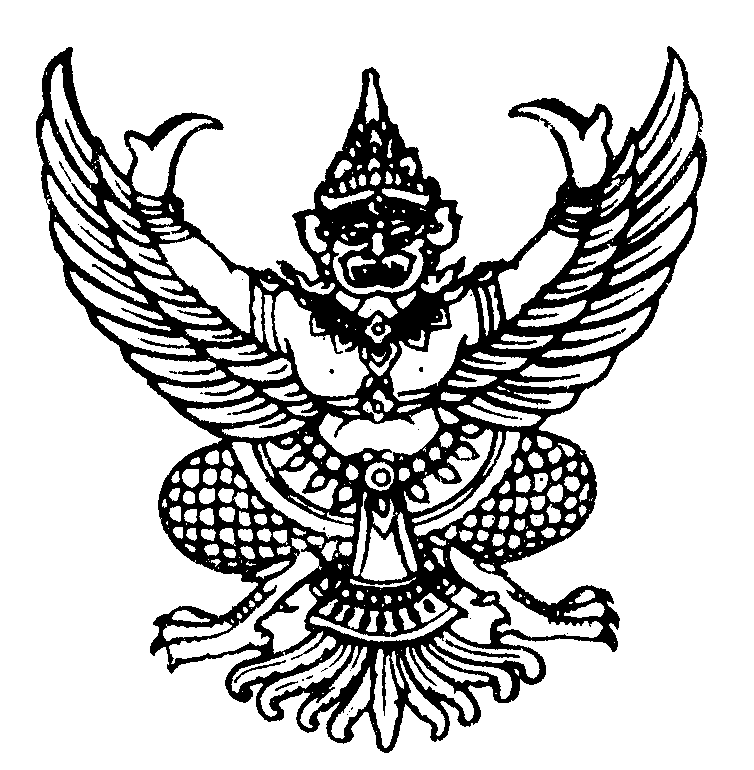 ส่วนราชการสโรงพยาบาลส่งเสริมสุขภาพตำบล...................................................ที่ บก๐๐๒๓๒.๑(    ) /				  วันที่       มกราคม  ๒๕๖๓เรื่องขขออนุมัติเดินทางไปราชการในราชอาณาจักรเรียน  ผู้ว่าราชการจังหวัดบึงกาฬ(นายอำเภอเซกา)	      	   ตามที่วสำนักงานสาธารณสุขจังหวัดบึงกาฬ ได้กำหนดจัดประชุมสรุปผลการดำเนินงานคุณธรรมและความโปร่งใสภาครัฐ(ITA) การป้องกันประโยชน์ทับซ้อน และขอเชิญผู้รับผิดชอบเข้าร่วมประชุม นั้น      บัดนี้ สำนักงานสาธารณสุขเซกาพิจารณาแล้วเห็นควรขออนุมัติให้ ว่าที่ร.ต.จิระศักดิ์  สุวรรณรอด   ตำแหน่ง นักวิชาการสาธารณสุขชำนาญการ  เข้าร่วมประชุมดังกล่าวในวันที่ ๒๙ มกราคม ๒๕๖๓ ณ ห้องประชุมชมนที ชั้น ๒ อาคารสำนักงานสาธารณสุขจังหวัดบึงกาฬ มีกำหนด ๑ วัน กระผมขออนุมัติใช้ยานพาหนะในการเดินทาง         โดยสารรถประจำทาง         โดยสารเครื่องบิน           จ้างเหมารถตู้         โดยขออนุมัติใช้รถยนต์ส่วนตัวเดินทางไปราชการหมายเลขทะเบียน.................................ระยะทางเที่ยวละ..........กิโลเมตร รวมระยะทางไป-กลับ............ กิโลเมตรๆ ละ ๔ บาท รวมเป็นเงิน.................บาทเหตุผลที่ขอใช้รถยนต์ส่วนตัว เนื่องจากรถยนต์ราชการต้องใช้ในราชการอื่น         โดยรถยนต์ราชการ พนักงานขับรถชื่อ.......................................................................................ทะเบียน หมายเลข.........................................................และมีความประสงค์                    ไม่ขอเบิกค่าใช้จ่ายในการเดินทางไปราชการ                    ขออนุมัติเบิกค่าใช้จ่ายในการเดินทางไปราชการจาก                       งบประมาณหน่วยงานต้นสังกัด      งบประมาณหน่วยงานผู้จัด      อื่นๆระบุ......................  		  งบประมาณโครงการ ....................................................................................................           ทั้งนี้ ข้าพเจ้าถือปฏิบัติตามระเบียบกระทรวงการคลังว่าด้วยการเบิกจ่ายค่าใช้จ่ายเดินทางไปราชการ พ.ศ.๒๕๕๐ และอื่นๆที่เกี่ยวข้องทุกประการ 				จึงเรียนมาเพื่อโปรดพิจารณา  (นางสาวนุชธิดา  ติสจันทร์)เจ้าพนักงานการเงินและบัญชี  ความเห็นผอ.รพ.สต.        ความเห็นผช.สสอ.         ความเห็นสาธารณสุขอำเภอ  	          คำสั่ง ………………………………     ……………………………….            เห็นควรอนุมัติ                           อนุมัติ……………………………….     ………………………………             ไม่เห็นควรอนุมัติ                        ไม่อนุมัติ                             ว่าที่ร้อยตรี(...................................)     (จิระศักดิ์  สุวรรณรอด)ผอ.รพ.สต.....................    นักวิชาการสาธารณสุข                                         ชำนาญการ